Informe de la	Implementación del Módulo“El agua de todos”, Enero Julio 2018IntroducciónEl presente informe se realiza con la finalidad de dar a conocer la evolución que ha tenido la Implementación Focalizada del módulo “El agua de todos”; asimismo dar a conocer el número de módulos vinculados hasta el día 31 de julio del presente año, y la participación de las Coordinaciones de Zona en la implementación de dicho material.  Desarrollo	Etapa de Presentación y Revisión del Material	El 26 de enero del  año en curso, se llevó a cabo a través de una videoconferencia la presentación del módulo “El agua de todos” por parte de la Dirección Académica del INEA. En dicha presentación, se explicó el contenido y los materiales que integran al paquete modular, haciendo hincapié en la importancia de su estudio por parte de los educandos, con el fin de  sensibilizar a la población sobre el cuidado y uso del agua. Se acordó realizar una revisión del contenido del módulo “El agua de todos”  por parte del personal de la Dirección Académica y Servicios Educativos del IEAT, misma que se llevó a cabo el 13 de febrero. En dicha revisión se encontró que los temas del módulo responden a las necesidades sobre el uso y cuidado del agua, detectándose así mismo, pocos errores ortográficos en su contenido. Referente a las actividades del módulo, se pudo verificar que sí aplica los momentos metodológicos del MEVYT, además el material contiene información básica de plomería, misma que es de gran utilidad en la reparación de fugas evitando así el desperdicio del vital líquido.Las propuestas para la mejora del módulo fueron las siguientes:Reducir el número de actividades didácticas, ya que la extensión de los contenidos del libro del educando es amplia.En las autoevaluaciones, se sugiere incluir otro tipo de autoevaluación, ya que en su mayoría son preguntas abiertas.Incluir ejemplos de todos los Estados de la república.Agregar fotografías en lugar de caricaturas.Sintetizar los temas.    Etapa de Formación e Implementación.La formación de las figuras solidarias se llevó a cabo los días 10 y 11 de abril del presente año, en siete sedes, participando un total 13 Técnicos Docentes y 30 asesores.El programa de formación del módulo “El agua de todos”, se muestra en la tabla 1, la cual incluye las sedes de formación, horarios y Coordinaciones de Zona que participaron.   Tabla 1. Programa de formación en el módulo “El agua de todos”, dirigido a asesores del programa regular.Etapa de Seguimiento, Evaluación y Acreditación.La entrega del material del módulo “El agua de todos”, se efectuó al concluir el taller de formación. Siendo un total de 280 módulos, dicho material fue distribuido a los Coordinadores de Zonas. Misma que se muestra en la siguiente tabla.Tabla 2. Distribución del módulo “El agua de todos” a las Coordinaciones de Zona Referente al avance en la vinculación del módulo El agua de todos, se registra hasta el mes de Julio que de los 280 módulos entregados a las Coordinaciones de Zona, solo se han vinculado 90 módulos lo cual corresponde a un 32.14% del total. Por otra parte  se  evidencia que de los 90 módulos que se encuentran vinculados en el SASA, solo se registran 21 exámenes presentados, lo cual representa un 7.5% del total del material distribuido. Cabe señalar que en la Coordinación de Zona 06 solo han vinculado un módulo, asimismo se destaca que las Coordinaciones de Zona 04, 13, y 18,  no vincularon  el material a ningún educando en el primer semestre del año.Tabla 3. Estado de vinculación por Coordinación de Zona.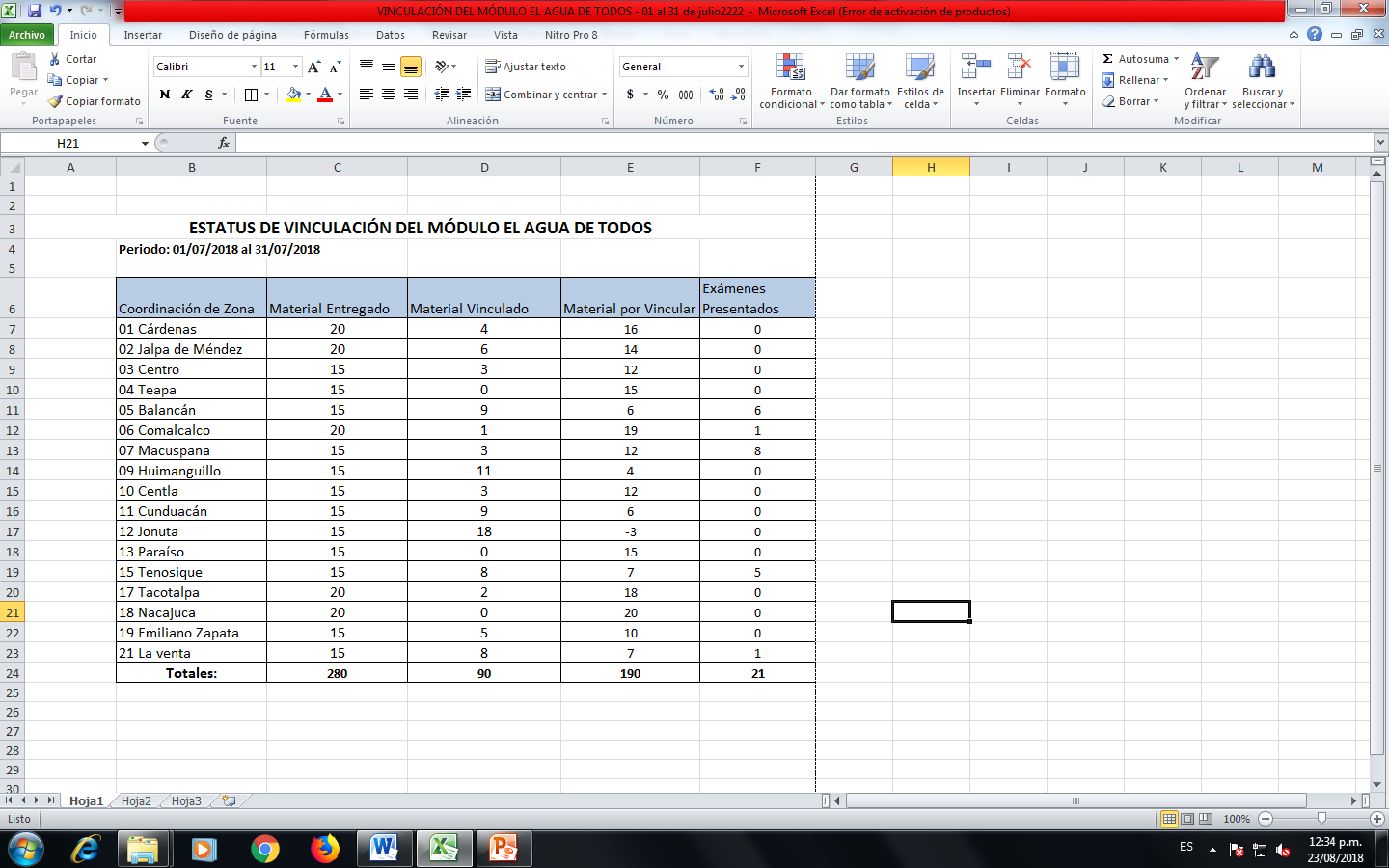 Referente al acompañamiento pedagógico, se realizaron  visitas a los círculos de estudio de los municipios de Jalpa de Méndez, Huimanguillo y Cunduacán,  se pudo observar que el material es fácil de utilizar y comprender, no obstante los educandos mencionaron que son muchas las actividades que se abordan en algunos temas. Por otro lado, los asesores comentaron que el material es muy interesante porque permite que los educandos se sensibilicen sobre el cuidado del agua, pero que no es un módulo de mucha demanda para estudiar.ConclusionesSe considera que el módulo es pertinente, no obstante se sugiere reducir actividades y sintetizar los temas de mayor extensión.Respecto al estudio del módulo hay que considerar que siendo un módulo diversificado, las personas jóvenes y adultas prefieren estudiar módulos del eje de jóvenes y familia, lo cual conlleva a una baja vinculación del mismo; en este sentido, proponemos  que el INEA realice una estrategia de promoción y difusión de dicho módulo, con el fin de generar el interés  en los educandos.Villahermosa, Tabasco a 07 de Septiembre de 2018.	FECHAHORAC. ZONASEDEFORMADORPARTICIPANTES POR C.Z.10 de Abril 201810:00 hrsLa VentaHuimanguilloCárdenas Plaza Comunitaria, CárdenasAna Rosa Alvarado RamírezTécnico Docente y2 Asesores de la microrregión seleccionada10 de Abril  201810:00hrs.ComalcalcoCunduacánParaísoCoordinación de Zona, ComalcalcoDaniel Sánchez ChávezTécnico Docente y2 Asesores de la microrregión seleccionada10 de Abril  201810:00hrs.Jalpa de Méndez  NacajucaPlaza Comunitaria, Jalpa de MéndezAnayeli Ovando CastilloTécnico Docente y2 Asesores de la microrregión seleccionada10 de Abril  201810:00hrs.JalapaTacotalpaMacuspanaPlaza Comunitaria, ubicada en la biblioteca pública del municipio de JalapaEmmiline Mancilla MorenoTécnico Docente y2 Asesores de la microrregión seleccionada10 de Abril  201810:00hrs.TeapaPlaza Comunitaria, TeapaCelia Méndez GuillermoTécnico Docente y2 Asesores de la microrregión seleccionada11 de Abril  201810:00hrs.CentlaPlaza Comunitaria, CentlaEmmiline Mancilla MorenoTécnico Docente y2 Asesores de la microrregión seleccionada11 de Abril  201810:00hrs.Emiliano ZapataTenosiqueBalancánPlaza Comunitaria, Emiliano ZapataDaniel Sánchez ChávezTécnico Docente y2 Asesores de la microrregión seleccionadaCoordinación de ZonaMódulo cantidad01 Cárdenas2002 Jalpa de Méndez2003 Centro1504 Teapa1505 Balancán1506 Comalcalco2007 Macuspana1509 Huimanguillo1510 Centla1511 Cunduacán1512 Jonuta1513 Paraíso1515 Tenosique1517 Tacotalpa2018 Nacajuca2019 Emiliano Zapata1521 La Venta15	Total280